TEXTO APROBADO EN PRIMER DEBATE EN SESIÓN CONJUNTA DE LAS COMISIONES TERCERAS CONSTITUCIONALES PERMANENTES DE LA CÁMARA DE REPRESENTANTES Y SENADO DE LA REPÚBLICA, EN SESIÓN FORMAL VIRTUAL DEL DÍA LUNES VEINTITRÉS (23) DE NOVIEMBRE DE DOS MIL VEINTE (2020)AL PROYECTO DE LEY N°. 143 DE 2020 CÁMARA – 350 de 2020 SENADO“Por medio de la cual se adoptan medidas en materia de financiamiento para la reactivación del sector agropecuario, pesquero, acuícola, forestal y agroindustriales”.EL Congreso de ColombiaDECRETA:ARTÍCULO 1°. Objeto. La presente ley tiene por objeto adoptar medidas para aliviar las obligaciones financieras y no financieras de aquellos pequeños y medianos productores agropecuarios, pesqueros, acuícolas, forestales y agroindustriales afectados por fenómenos fitosanitarios, zoosanitarios (generadas por plagas y enfermedades en cultivos y animales), biológicos, caída severa y sostenida de ingresos de conformidad con el artículo 12 de la Ley 1731 de 2014, afectaciones fitosanitarias y zoosanitarias, climáticas y en general por cualquier otro fenómeno no controlable por el productor que haya afectado su actividad productiva y comercialización impidiéndoles dar cumplimiento a las mismas.ARTÍCULO 2°. Acuerdos de recuperación y saneamiento de cartera agropecuaria. Dada las afectaciones para los sectores referidos en el artículo primero, con la finalidad social de facilitar la recuperación de los pequeños y medianos productores, facúltese al Banco Agrario de Colombia S.A. , y a Finagro, como administrador del Fondo Agropecuario de Garantías (FAG), para celebrar acuerdos de recuperación y pago de cartera que hayan entrado en mora antes del 30 de junio de 2020, según corresponda, los cuales podrán incluir la condonación de intereses corrientes y de mora, así como de quitas de capital en los términos y límites fijados por el gobierno nacional, a favor de quienes hayan calificado como pequeños o medianos productores al momento de tramitar el respectivo crédito según la normatividad del crédito agropecuario.PARÁGRAFO PRIMERO. El gobierno nacional, a través del Ministerio de Tecnologías de la Información y las Comunicaciones implementará campañas para difundir las medidas dispuestas en la presente ley, haciendo especial énfasis en los beneficiarios de la misma.PARÁGRAFO SEGUNDO. Los acuerdos de recuperación y saneamiento de cartera agropecuaria que trata el presente artículo también podrán ser aplicables por parte de las entidades vigiladas por la Superintendencia Financiera de Colombia. ARTÍCULO 3°.  Alivio especial a deudores del Fondo de Solidaridad Agropecuaria (FONSA). Los deudores con obligaciones a 30 de junio de 2020 del Fondo de Solidaridad Agropecuaria (FONSA) creado por Ley 302 de 1996, podrán extinguir sus obligaciones hasta el 30 de junio de 2021, de acuerdo con las condiciones que establezca la Junta Directiva del FONSA y que aplicará el administrador de la cartera.PARÁGRAFO PRIMERO: Aquellos deudores que hayan realizado abonos a capital podrán extinguir sus obligaciones cancelando la diferencia entre el monto inicial de la deuda y los abonos a capital realizados hasta la fecha que establezca el Ministerio de Agricultura y Desarrollo Rural. En caso de que los abonos a capital efectuados superen el monto inicial de la deuda esta se entenderá pagada en su totalidad, sin que haya lugar a solicitar el reembolso de lo pagado por encima de ese valor.PARÁGRAFO SEGUNDO. La Junta Directiva del FONSA definirá las modalidades, tiempos y demás condiciones de pago que se aplicará a la cartera concerniente.PARÁGAFO TERCERO: El FONSA asumirá todas las costas judiciales, honorarios y valores por concepto de seguro, causados hasta 30 de junio de 2021 respecto de los deudores que se acojan al alivio especial que se refiere este artículo.PARÁGRAFO CUARTO. La información sobre las condiciones que establezca la Junta Directiva del FONSA y que aplicará el administrador de la cartera deberá ser de fácil acceso, uso y comprensión por parte de los beneficiarios para que entiendan los términos y efectos de los alivios. ARTÍCULO 4°. Suspensión del cobro judicial y prescripción para deudores previstos en el artículo 3° de la presente ley. Finagro o la entidad que obre como administrador o acreedor de las obligaciones del FONSA, se abstendrá de adelantar su cobro judicial a partir de la entrada en vigencia de esta ley y hasta el 30 de junio de 2021 término dentro del cual se entenderán suspendidas tanto las acciones de cobro como los términos de prescripción de las mismas y sus garantías, conforme a la ley.PARÁGRAFO. Lo anterior con excepción de las obligaciones que hagan parte de procesos concursales y acuerdos de restructuración y reorganización empresarial, en los cuales no se aplicará lo dispuesto en presente artículo.ARTÍCULO 5°. Modifíquese el artículo 36 de la Ley 16 de 1990, el cual quedará así:Artículo 36. Definición de pequeño productor agropecuario y otros tipos de productor. Para los fines de la presente ley, la Comisión Nacional de Crédito Agropecuario definirá todo lo concerniente a pequeño productor y otros tipos de productor.ARTÍCULO 6°. Modifíquese el artículo 1 de la Ley 302 de 1996, modificado por el artículo 11 de la Ley 1731 de 2014, el cual quedará así:“Artículo 1. Creación y objetivos. Créase el Fondo de Solidaridad Agropecuario, como fondo cuenta especial separada de los recursos del Ministerio de Agricultura y Desarrollo Rural, cuyo objetivo exclusivo es otorgar apoyo económico a los pequeños y medianos productores agropecuarios, forestales, de acuicultura y pesqueros, para la atención y alivio de sus deudas, cuando en desarrollo de dichas actividades se presente alguna de las situaciones a que se refiere el artículo 2° de esta Ley. También serán beneficiarios de los apoyos contemplados en esta ley los titulares o integradores de esquemas de crédito asociativo o de alianza estratégica, que hubieren sido redescontados o registrados ante Finagro u otorgados, en general, para el sector agropecuario, en relación con la porción de dichos créditos que corresponda a integrados o asociados que califiquen como pequeños o medianos productores.El Ministerio de Agricultura y Desarrollo Rural podrá celebrar un contrato de fiducia para la administración de los recursos del Fondo de Solidaridad Agropecuario, así como contratos para la administración o compra de cartera o el otorgamiento de alivios con cualquier entidad habilitada para el efecto, la cual quedará facultada para comprar cartera a los establecimientos de crédito, públicos o privados, así como la cartera del Fondo Agropecuario de Garantías (FAG).Para los efectos de la presente ley se entenderá pequeño productor según lo establecido en el artículo 36 de la Ley 16 de 1990 y por mediano productor aquella persona natural o jurídica dedicada principalmente a actividades relacionadas con la producción o comercialización del sector agropecuario, forestal, de acuicultura o pesquero, que al momento de solicitar los apoyos cuente con un patrimonio neto líquido total que no supere los setecientos salarios mínimos legales mensuales vigentes (700 smmlv), incluidos los de su cónyuge o compañero (a) permanente, según su balance comercial, y cuyos activos no superen los 1500 SMMLV”.ARTÍCULO 7°. Creación del programa de alivio a las obligaciones financieras para cadenas priorizadas por el Ministerio de Agricultura y Desarrollo Rural. Créase un Programa de Alivio a las Obligaciones Financieras otorgadas en condiciones FINAGRO por los intermediarios financieros, así como a las obligaciones agropecuarias y contraídas con proveedores de insumos agropecuarios.El Ministerio de Agricultura y Desarrollo Rural reglamentará el funcionamiento del programa, cuyos beneficiarios solo podrán ser pequeños y medianos productores agropecuarios, incluidos pescadores artesanales, con créditos que hayan entrado en mora antes del 30 de junio de 2020.PARÁGRAFO. En ningún caso el productor podrá acceder a este programa de alivio y ser beneficiario del FONSA al mismo tiempo.ARTÍCULO 8°. El establecimiento de los mecanismos previstos en esta ley deberá implementarse de forma consistente con el Marco Fiscal de Mediano Plazo y el Marco de Gasto de Mediano Plazo y las disponibilidades presupuestales, hasta la concurrencia de las respectivas apropiaciones autorizadas en cada sector y en las respectivas entidades que les compete la implementación de las diferentes actividades descritas en la presente ley.ARTÍCULO 9° (Nuevo).  Reactivación económica en los distritos de adecuación de tierras. Con el objeto de reactivar la explotación agropecuaria del país y mejorar las condiciones de vida de la población campesina usuaria de distritos de adecuación de tierras, autorícese a la Agencia de Desarrollo Rural para que otorgue la condonación parcial del capital de la tasa por concepto de la prestación del servicio público de adecuación de tierras actualmente exigible y la condonación total de los intereses moratorios causados por el mismo concepto, en los distritos de propiedad de esta entidad, así:• Entre el 01 de enero de 2021 y hasta el 30 de abril de 2021, se pagará el 80% de capital y 0% de los intereses.• Entre el 1 de mayo de 2021 y hasta el 30 de septiembre de 2021, se pagará el 90% de capital y 0% de los intereses.• Entre el 1 de octubre de 2021 hasta el 31 de diciembre de 2021, se pagará el 100% de capital y 0% de los intereses.PARÁGRAFO. Las medidas adoptadas en el presente artículo se extienden a todas las obligaciones a favor de la entidad por concepto de la prestación del servicio público de adecuación de tierras, sin importar la etapa en que se encuentre.ARTÍCULO 10° (Nuevo). Alivio con el saneamiento de la cartera de los usuarios de los distritos de adecuación de tierras. Con el fin de fortalecer la explotación agropecuaria del país y mejorar las condiciones de vida de la población campesina usuaria de Distritos de Adecuación de Tierras, la Agencia de Desarrollo Rural realizará dentro del año siguiente la gestión de saneamiento de las obligaciones de los usuarios de los Distritos de Adecuación de Tierras de propiedad del estado, cuya fecha de exigibilidad sea superior a 5 años, contados a partir de la fecha de sanción de la presente ley.ARTÍCULO 11°. Vigencia. La presente Ley rige a partir de su promulgación y deroga todas las disposiciones que le sean contrarias.CÁMARA DE REPRESENTANTES.- COMISIONES TERCERAS CONSTITUCIONALES PERMANENTES DE LA CÁMARA DE REPRESENTANTES Y SENADO DE LA REPÚBLICA.- ASUNTOS ECONÓMICOS.  Veintitrés (23) de noviembre de dos mil veinte (2020). -En Sesión formal virtual de la fecha, fue aprobado en Primer Debate en los términos anteriores y con modificaciones, el proyecto de ley N°. 143 de 2020 Cámara – 350 de 2020 Senado, “Por medio de la cual se adoptan medidas en materia de financiamiento para la reactivación del sector agropecuario, pesquero, acuícola, forestal y agroindustriales”, previo anuncio de su votación en la Sesión formal virtual de la Comisión Tercera de la Cámara de Representantes del día 18 de noviembre de 2020, y en la Comisión Tercera del Senado de la República en la Sesión formal virtual del día 19 de noviembre de 2020, en cumplimiento al artículo 8º del Acto Legislativo 01 de 2003.Lo anterior con el fin de que el citado proyecto de ley siga su curso legal en Segundo Debate en la Plenaria de la Cámara de Representantes.NÉSTOR LEONARDO RICO RICOPresidente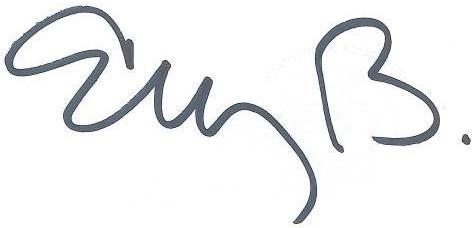 ELIZABETH MARTÍNEZ BARRERASecretaria General